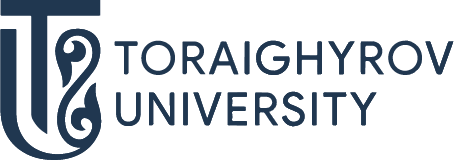 БІЛІМ БЕРУ БАҒДАРЛАМАЛАРЫ ӘЛЕМІН ТАНЫП БІЛ!6В113КӨЛІК ҚЫЗМЕТТЕРІ6B11301 Көлікті пайдалану және жүк қозғалысы мен тасымалдауды ұйымдастыру ТРАЕКТОРИЯЖол қозғалысын ұйымдастыру Темір жол көлігінде тасымалдауды ұйымдастыруАвтомобиль көлігінде тасымалдауды ұйымдастыруБОЛАШАҚТА ЖҰМЫСПЕН ҚАМТАМАСЫЗ ЕТУСІЗ ҚЫЗМЕТ ІСТЕЙ АЛАТЫН ОРЫНДАР:Әкімшілік полиция департаменті Көліктік бақылау мекемелері Көлік-логистикалық компаниялар тобы Темір жол, автомобиль көлігі кәсіпорындарындаСіз қандай қызметте істей аласыз?Жол полициясының инспекторыЛогистика жөніндегі менеджер Зияткерлік көлік жүйелерінің операторы Жылжымалы құрам диспетчері Көліктегі тасымалдауды ұйымдастыру және басқару технигіДұрыс таңдау жаса – ToU оқуға кел